Сумська міська радаВиконавчий комітетРІШЕННЯ	Розглянувши електронну петицію Зеленського Максима Олександровича «Реконструкція міні-футбольного поля по вул. Люблінська на території стадіону «Єдність», розміщену на порталі «Єдина система місцевих петицій» https://e- dem.in.ua/sumy/Petition/View/1426), відповідно до статті 231 Закону України «Про звернення громадян», пункту 4.3 розділу 4 «Положення про порядок подання електронних петицій та їх розгляду органами місцевого самоврядування міста Суми», затвердженого рішенням Сумської міської ради від 25 жовтня 2017 року № 2692-МР, частини другої статті 19 Конституції України, частини 1, 4, 6 статті 23 Господарського кодексу України, керуючись статтею 40 Закону України «Про місцеве самоврядування в Україні», виконавчий комітет Сумської міської радиВИРІШИВ:1. Підтримати електронну петицію Зеленського Максима Олександровича щодо  реконструкції міні-футбольного поля по вул. Люблінська на території стадіону «Єдність», розміщену на порталі «Єдина система місцевих петицій» https://e-dem.in.ua/sumy/Petition/View/1426).2. Управлінню капітального будівництва та дорожнього господарства Сумської міської ради спільно з відповідними структурами здійснити заходи по реконструкції міні-футбольного поля по вул. Люблінська на території стадіону «Єдність».3. Повідомити автора петиції про прийняте рішення.4. Організацію виконання даного рішення покласти на заступника міського голови згідно з розподілом обов’язків.Редакція 2.Розглянувши електронну петицію Зеленського Максима Олександровича «Реконструкція міні-футбольного поля по вул. Люблінська на території стадіону «Єдність», розміщену на порталі «Єдина система місцевих петицій» https://e- dem.in.ua/sumy/Petition/View/1426), відповідно до статті 231 Закону України «Про звернення громадян», пункту 4.3 розділу 4 «Положення про порядок подання електронних петицій та їх розгляду органами місцевого самоврядування міста Суми», затвердженого рішенням Сумської міської ради від 25 жовтня 2017 року № 2692-МР, частини другої статті 19 Конституції України, частини 1, 4, 6 статті 23 Господарського кодексу України, керуючись статтею 40 Закону України «Про місцеве самоврядування в Україні», виконавчий комітет Сумської міської радиВИРІШИВ:1. Відмовити в підтримці електронної петиції Зеленського Максима Олександровича щодо  реконструкції міні-футбольного поля по вул. Люблінська на території стадіону «Єдність», розміщену на порталі «Єдина система місцевих петицій» https://e-dem.in.ua/sumy/Petition/View/1426), оскільки роботи по влаштуванню штучного покриття були проведені в 2016-2018 роках.  2. Повідомити автора петиції про прийняте рішення.3. Організацію виконання даного рішення покласти на заступника міського голови згідно з розподілом обов’язків. Міський голова								О.М. ЛисенкоШилов В.В. 22-55-86Розіслати: Шилову В.В.ЛИСТ УЗГОДЖЕННЯдо проекту рішення виконавчого комітету Сумської міської радиПро       розгляд         електронної петиції   Зеленського Максима Олександровича щодо реконструкції міні – футбольного поля по                         вул. Люблінська на території стадіону «Єдність»Начальник управління капітального будівництва та дорожнього господарства                                        В.В. ШиловГоловний спеціаліст-юрисконсульт управління капітального будівництва та дорожнього господарства Сумської міської ради                             І.В. КривцоваНачальник відділу протокольної роботи та контролю                                                                               Л.В. МошаПерший заступник міського голови                                               В.В. ВойтенкоНачальник правового управління                                                   О.В. ЧайченкоЗаступник міського голови,керуючий справами виконавчого комітету	С.Я. ПакПроект рішення підготовлений з урахуванням вимог закону України «про доступ до публічної інформації» та Закону України «Про захист персональних даних».___________________В.В. Шилов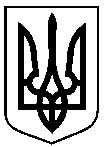                           Проект                            оприлюднено                                           «__»_________ 2018від              №Про       розгляд         електронної петиції   Зеленського Максима Олександровича щодо реконструкції міні – футбольного поля по вул. Люблінська на території стадіону «Єдність»Редакція 1.